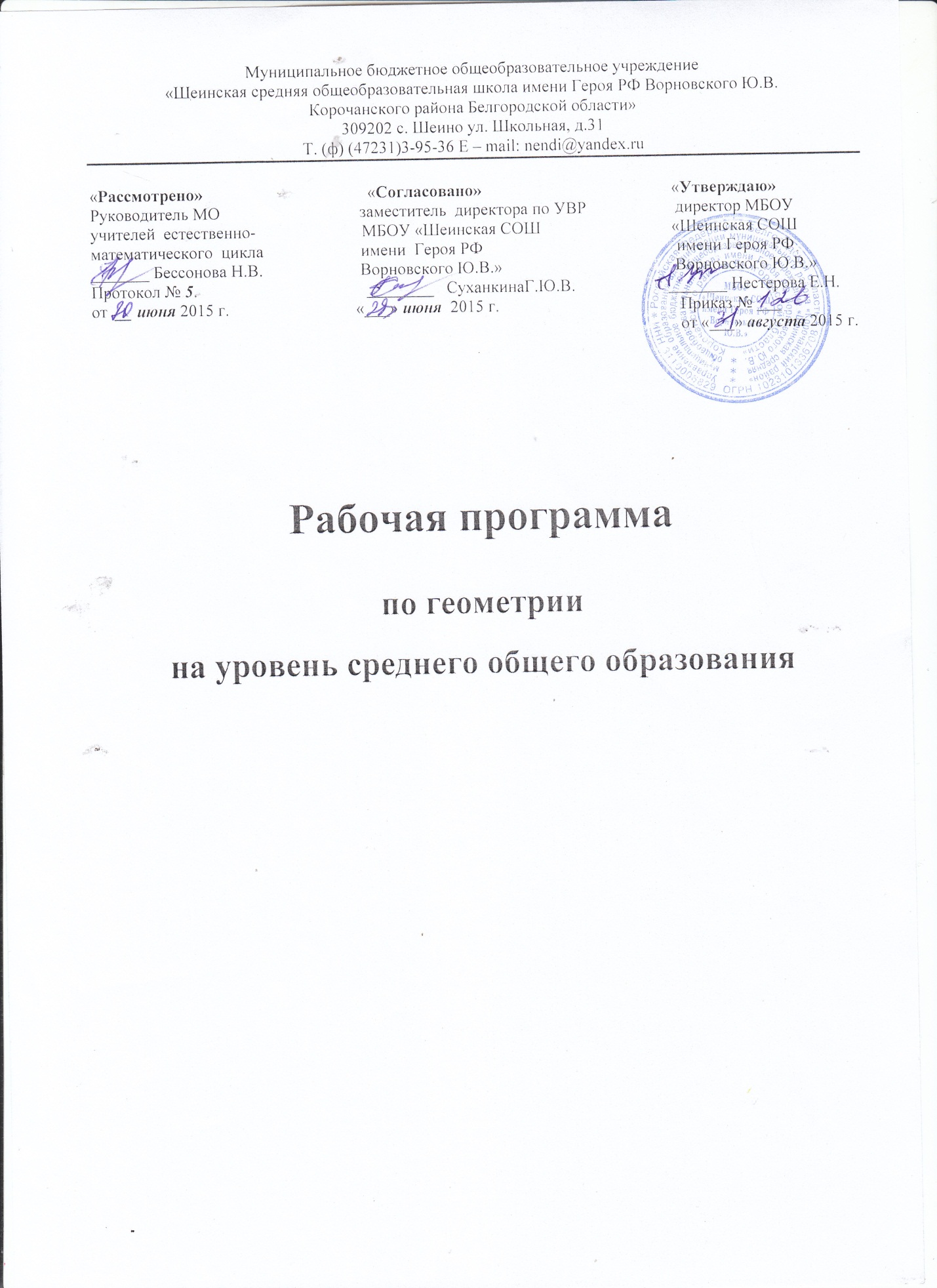 ПОЯСНИТЕЛЬНАЯ ЗАПИСКА.      Рабочая программа по геометрии на уровень среднего общего образования составлена в соответствии с Федеральным  компонентом государственного стандарта среднего общего образования по математике, на основе  программы для общеобразовательных учреждений авторов: Л.С. Атанасян В.Ф. Бутузов, С.Б. Кадомцев и др.,  опубликованной в сборнике «Программы общеобразовательных учреждений Геометрия  10-11 классы.  Составитель  Т.А. Бурмистрова.–М.: Просвещение, 2009. Цель изучения курса геометрии в 10, 11 классах - систематическое изучение свойств геометрических тел в пространстве, развитие пространственных представлений учащихся, освоение способов вычисления практически важных геометрических величин и дальнейшее развитие логического мышления учащихся.Данная рабочая программа для реализации поставленной цели решает следующие задачи: - изучить свойства  пространственных тел, - изучить свойства тел вращения,-формировать умения применять полученные знания для решения практических задач.Преподавание ведется по второму варианту авторской программы, в 10 классе   – 2 часа  в неделю в течение 34 учебных недель, всего 68 часов.В 11 классе – 2 часа в неделю в течение 34 учебных недель,  всего 68 часов.Итого в 10- 11 классах на изучение геометрии  отводится 136 часов. В авторскую программу изменения не внесены. Рабочая  программа обеспечена учебно-методическим комплектом:Л.С. Атанасян и др. Математика:  алгебра и начала математического анализа, геометрия  Геометрия 10-11 классы М.: Просвещение, 2015Программы общеобразовательных учреждений. Геометрия 10-11 классы. Составитель: Т.А. Бурмистрова. Москва. «Просвещение», 2009 год.Поурочные разработки по геометрии. 10 класс  / Сост. В.А.Яровенко. – М.: ВАКО, 2016Поурочные разработки по геометрии. 11 класс  / Сост. В.А.Яровенко. – М.: ВАКО, 2016Ю.П. Дудницын, В.Л. Кронгауз. Геометрия 10 класс. Контрольные работы по геометрии 10 класс. (К учебнику Л.С.Атанасян и др.). Издательство «Экзамен»,2007гФормы организации учебного процесса:классно-урочная система с индивидуальными, групповыми, индивидуально-групповыми, фронтальными формами работы.Согласно приказа департамента образования Белгородской области от 10.04.2014г. №1240 «Об использовании новых форм преподавания», данная программа реализуется  с применением новой формы преподавания - электронного обучения учащихся с применением информационно-образовательного портала «Сетевой класс Белогорья». Требования к уровню подготовки по геометрии учащихся В результате изучения геометрии на базовом уровне  ученик должен   Знать/пониматьзначение математической науки для решения задач, возникающих в теории и практике; широту и ограниченность применения математических методов к анализу и исследованию процессов и явлений в природе и обществе;значение практики и вопросов, возникающих в самой математике, для формирования и развития математической науки;возможности геометрического языка как средства описания свойств реальных предметов и их взаимного расположения;универсальный характер законов логики математических рассуждений, их применимость в различных областях человеческой деятельности;различие требований, предъявляемых к доказательствам в математике, естественных, социально-экономических и гуманитарных науках, на практике;роль аксиоматики в математике; возможность построения                            математических теорий  на аксиоматической основе; значение аксиоматики для других областей знания и для практики;     Уметь:соотносить плоские геометрические фигуры и трехмерные объекты с их описаниями, чертежами, изображениями; различать и анализировать  взаимное расположение фигур;изображать геометрические фигуры и тела, выполнять чертеж по условию задачи;решать геометрические задачи, опираясь на изученные свойства планиметрических и стереометрических фигур и отношений между ними, применяя алгебраический и тригонометрический аппарат;проводить доказательные рассуждения при решении задач, доказывать основные теоремы курса;вычислять линейные элементы и углы в пространственных конфигурациях, площади поверхностей, изученных многогранников. Объёмы многогранников и круглых тел;строить простейшие  сечения многогранников.    Использовать приобретенные знания и умения в практической деятельности и  повседневной жизни для исследования (моделирования) несложных практических  ситуаций на основе изученных формул и свойств фигур;вычисления длин, площадей и объемов реальных объектов при решении практических задач, используя при необходимости справочники и вычислительные  устройства.		Учебно- тематический план	Распределение часов учебного предмета, 10 классРаспределение часов учебного предмета, 11 классСодержание программы учебного предмета10 классНекоторые сведения из  планиметрии (12 часов)Решение треугольников. Вычисление элементов треугольника. Формула Герона и другие формулы для площади треугольника. Теорема Чевы. Теорема Менелая.  Свойства и признаки описанных и вписанных четырехугольников. Геометрические места точек в задачах на построение.     Основная цель – обобщить и систематизировать избранные вопросы планиметрии.Введение (аксиомы стереометрии и их следствия). (3 ч).Предмет стереометрии. Основные понятия стереометрии (точка, прямая, плоскость, пространство) и аксиомы стереометрии. Первые следствия из аксиом. Понятие об аксиоматическом способе построения геометрии.Цель: ознакомить учащихся с основными свойствами и способами задания плоскости на базе групп аксиом стереометрии и их следствий.О с н о в н а я   ц е л ь – сформировать представления учащихся об основных понятиях и аксиомах стереометрии, познакомить с основными пространственными фигурами и моделированием многогранников.Особенностью учебника является раннее введение основных пространственных фигур, в том числе, многогранников. Даются несколько способов изготовления моделей многогранников из разверток и геометрического конструктора. Моделирование многогранников служит важным фактором развития пространственных представлений учащихся.  Параллельность прямых и плоскостей. (16 ч).Пересекающиеся, параллельные и скрещивающиеся прямые в пространстве. Классификация взаимного расположения двух прямых в пространстве. Признак скрещивающихся прямых. Параллельность прямой и плоскости в пространстве. Классификация взаимного расположения прямой и плоскости. Признак параллельности прямой и плоскости. Параллельность двух плоскостей. Классификация взаимного расположения двух плоскостей. Признак параллельности двух плоскостей. Признаки параллельности двух прямых в пространстве. Цель: дать учащимся систематические знания о параллельности прямых и плоскостей в пространстве.О с н о в н а я   ц е л ь – сформировать представления учащихся о понятии параллельности и о взаимном расположении прямых и плоскостей в пространстве, систематически изучить свойства параллельных прямых и плоскостей, познакомить с понятиями вектора, параллельного переноса, параллельного проектирования и научить изображать пространственные фигуры на плоскости в параллельной проекции.В данной теме обобщаются известные из планиметрии сведения о параллельных прямых. Большую помощь при иллюстрации свойств параллельности и при решении задач могут оказать модели многогранников. Здесь же учащиеся знакомятся с методом изображения пространственных фигур, основанном на параллельном проектировании, получают необходимые практические навыки по изображению пространственных фигур на плоскости. Для углубленного изучения могут служить задачи на построение сечений многогранников плоскостью. Перпендикулярность прямых и плоскостей. (17ч).Угол между прямыми в пространстве. Перпендикулярность прямых. Перпендикулярность прямой и плоскости. Признак перпендикулярности прямой и плоскости. Ортогональное проектирование. Перпендикуляр и наклонная. Угол между прямой и плоскостью. Двугранный угол. Линейный угол двугранного  угла. Перпендикулярность плоскостей. Признак перпендикулярности  двух плоскостей. Расстояние между точками, прямыми и плоскостями. Цель: дать учащимся систематические знания о перпендикулярности прямых и плоскостей в пространстве; ввести понятие углов между прямыми и плоскостями.О с н о в н а я   ц е л ь – сформировать представления учащихся о понятиях перпендикулярности прямых и плоскостей в пространстве, систематически изучить свойства перпендикулярных прямых и плоскостей, познакомить с понятием центрального проектирования и научить изображать пространственные фигуры на плоскости в центральной проекции.В данной теме обобщаются известные из планиметрии сведения о перпендикулярных прямых. Большую помощь при иллюстрации свойств перпендикулярности и при решении задач могут оказать модели многогранников. В качестве дополнительного материала учащиеся знакомятся с методом изображения пространственных фигур, основанном на центральном проектировании. Они узнают, что центральное проектирование используется не только в геометрии, но и в живописи, фотографии и т.д., что восприятие человеком окружающих предметов посредством зрения осуществляется по законам центрального проектирования. Учащиеся получают необходимые практические навыки по изображению пространственных фигур на плоскости в центральной проекции.Многогранники (14ч).Многогранные углы. Выпуклые многогранники и их свойства. Правильные многогранники. Цель: сформировать у учащихся представление об основных видах многогранников и их свойствах; рассмотреть правильные многогранники.О с н о в н а я   ц е л ь – познакомить учащихся с понятиями многогранного угла и выпуклого многогранника, рассмотреть теорему Эйлера и ее приложения к решению задач, сформировать представления о правильных, полуправильных и звездчатых многогранниках, показать проявления многогранников в природе в виде кристаллов.Среди пространственных фигур особое значение имеют выпуклые фигуры и, в частности, выпуклые многогранники. Теорема Эйлера о числе вершин, ребер и граней выпуклого многогранника играет важную роль в различных областях математики и ее приложениях. При изучении правильных, полуправильных и звездчатых многогранников следует использовать модели этих многогранников, изготовление которых описано в учебнике, а также графические компьютерные средства.Заключительное повторение курса геометрии 10 класса (6 часов).Цель: повторить и обобщить материал, изученный в 10 классе.11 классВекторы в пространстве-6 часов.Векторы в пространстве. Коллинеарные и компланарные векторы. Параллельный перенос. Параллельное проектирование и его свойства. Параллельные проекции плоских фигур. Изображение пространственных фигур на плоскости. Сечения многогранников. Исторические сведения.Цель: сформировать у учащихся понятие вектора в пространстве; рассмотреть основные операции над векторами.Метод координат в   пространстве. Движения (15 ч).Прямоугольная система координат в пространстве. Расстояние между точками в пространстве. Векторы в пространстве. Длина вектора. Равенство векторов. Сложение векторов. Умножение вектора на число. Координаты вектора. Скалярное произведение векторов. Цель: введение понятие прямоугольной системы координат в пространстве; знакомство с координатно-векторным методом  решения задач.О с н о в н а я   ц е л ь - сформировать у учащихся умения применять координатный и векторный методы к решению задач на нахождение длин отрезков и углов между прямыми и векторами в пространстве. В ходе изучения темы целесообразно использовать аналогию между рассматриваемыми понятиями на плоскости и в пространстве. Это поможет учащимся более глубоко и осознанно усвоить изучаемый материал, уяснить содержание и место векторного и координатного методов в курсе геометрииИзучение координат и векторов в пространстве, с одной стороны, во многом повторяет изучение соответствующих тем планиметрии, а с другой стороны, дает алгебраический метод решения стереометрических задач.2.Цилиндр, конус, шар (16 ч)Основные элементы сферы и шара. Взаимное расположение сферы и плоскости. Многогранники, вписанные в сферу. Многогранники, описанные около сферы. Цилиндр и конус. Фигуры вращения. Цель: выработка у учащихся систематических сведений об основных видах тел вращения.О с н о в н а я   ц е л ь –  дать учащимся систематические сведения об основных видах тел вращения; сформировать представления учащихся о круглых телах, изучить случаи их взаимного расположения, научить изображать вписанные и описанные фигуры. Изучение круглых тел (цилиндра, конуса, шара) завершает изучение системы основных пространственных геометрических тел. В ходе знакомства с теоретическим материалом темы значительно развиваются пространственные представления учащихся: круглые тела рассматривать на примере конкретных геометрических тел, изучать взаимное расположение круглых тел и плоскостей (касательные и секущие плоскости), ознакомить с понятиями описанных и вписанных призм и пирамид. Решать большое количество задач, что позволяет продолжить работу по  формированию логических и графических умений.В данной теме обобщаются сведения из планиметрии об окружности и круге, о взаимном расположении прямой и окружности,  о вписанных и описанных окружностях. Здесь учащиеся знакомятся с основными фигурами вращения, выясняют их свойства, учатся их изображать и решать задачи на фигуры вращения. Формированию более глубоких представлений учащихся могут служить задачи на комбинации многогранников и фигур вращения.3. Объемы тел. (17 ч).Понятие объема и его свойства. Объем цилиндра, прямоугольного параллелепипеда и призмы. Принцип Кавальери. Объем пирамиды. Объем конуса и усеченного  конуса. Объем шара и его частей. Площадь поверхности многогранника, цилиндра, конуса, усеченного конуса. Площадь поверхности шара и его частей.Цель: систематизация  изучения многогранников и тел вращения в ходе решения задач на вычисление их объемов.О с н о в н а я   ц е л ь – сформировать представления учащихся о понятиях объема и площади поверхности, вывести формулы объемов и площадей поверхностей основных пространственных фигур, научить решать задачи на нахождение объемов и площадей поверхностей.Продолжить систематическое изучение многогранников и тел вращения в ходе решения задач на вычисление их объемов. Понятие объема вводить по аналогии с понятием площади плоской фигуры и формулировать основные свойства объемов.Существование и единственность объема тела в школьном курсе математики приходится принимать без доказательства,так как вопрос об объемах принадлежит, по существу, к трудным разделам высшей математики. Поэтому нужные результаты устанавливать, руководствуясь больше наглядными соображениями. Учебный материал главы в основном должен усвоиться в процессе решения задач.Изучение объемов обобщает и систематизирует материал планиметрии о площадях плоских фигур. При выводе формул объемов используется принцип Кавальери. Это позволяет чисто геометрическими методами, без использования интеграла или предельного перехода, найти объемы основных пространственных фигур, включая объем шара и его частей. Практическая направленность этой темы определяется большим количеством разнообразных задач на вычисление объемов и площадей поверхностей.Повторение (14 ч.)Цель: повторение и систематизация материала 10-11 классов.Цели: повторить и обобщить знания и умения, учащихся через решение задач по изученным темам.Формы и средства контроля	Формы текущего и промежуточного контроля: Входной контроль определяет исходный уровень обученности, подготовленность к усвоению дальнейшего материала, проводится в сентябре в форме контрольной работы.Текущий контроль проводится в течение всего учебного года в форме тестов, самостоятельных и контрольных работ.Промежуточный  контроль выполняет этапное подведение итогов за полугодие. Промежуточный контроль проводится в декабре в форме контрольной работы. Итоговый  контроль осуществляется после прохождения всего учебного курса, накануне перевода в следующий класс. Итоговый контроль проводится в мае в форме контрольной работы.     Контрольные работы взяты из книги «Программы общеобразовательных учреждений. Геометрия 10-11 классы». Сост. Т. А. Бурмистрова.  Зачёты взяты из книги Поурочные разработки по геометрии. 10 класс  / Сост. В.А.Яровенко. – М.: ВАКО, 201610 класс11 классКонтрольные работы взяты из книги «Программы общеобразовательных учреждений. Геометрия 10-11 классы». Сост. Т. А. Бурмистрова.  Зачёты взяты из книги Поурочные разработки по геометрии. 11 класс  / Сост. В.А. Яровенко. – М.: ВАКО, 2016Перечень учебно-методических средств: Основная литератураПрограммы общеобразовательных учреждений. Геометрия 10-11 классы. Составитель: С.А. Бурмистрова. Москва. «Просвещение», 2009 год Л.С. Атанасян и др. Математика:  алгебра и начала математического анализа, геометрия  Геометрия 10-11 классыДополнительная литератураМетодические пособия для учителя:Поурочные разработки по геометрии. 10 класс  / Сост. В.А.Яровенко. – М.: ВАКО, 2016Поурочные разработки по геометрии. 11 класс  / Сост. В.А.Яровенко. – М.: ВАКО, 2006Земляков А. Н. Геометрия в 10 классе: методические рекомендации. — М.: Просвещение, 2002.Геометрия: сб. задач для проведения экзамена в 9 и 11 кл. / [Д. И. Аверьянов, Л. И. Звавич, Б. П. Пигарев, А. Р. Рязановский]. — М.: Просвещение, 2005— 2008.Зив Б. Г. Задачи по геометрии для 7—11 классов/ Б. Г. Зив, В. М. Мейлер, А. Г. Баханский. — М.: Просвещение, 2003—2008.Дидактические материалыРабинович Е.М. Задачи и упражнения на готовых чертежах. 10-11 классы. Геометрия. – М.: Илекса, Харьков: Гимназия, 2003.3. Ершова А.П., Голобородько В.В., Ершова А.С. Самостоятельные и контрольные работы по геометрии для 10 класса. – М.: Илекса, 2005Таблицы по геометрии, 10 класс1. Аксиомы стереометрии и некоторые следствия из них2. Параллельность в пространстве3.Перпендикулярность в пространствеПараллельность прямых, прямой и плоскостиВзаимное расположение прямых в пространствеПараллельность плоскостейПерпендикулярность прямой и плоскостиПерпендикуляр и наклонные. Угол между прямой и плоскостьюДвугранный уголПерпендикулярность плоскостей    Таблицы по геометрии для 11 класса       Перечень таблиц по теме «Многогранники. Тела вращения»Параллельное проектированиеИзображение плоских фигурПоэтапное иллюстрирование доказательства теоремВзаимное расположение прямых и плоскостейПравильные многогранникиИзображение многогранниковТетраэдр и параллелепипедДвугранный уголПонятие многогранникаПирамидаКруглые телаВписанный и описанный шары Построение точки встречи (следа) прямой с плоскостью14.Построение сечений многогранников15. Иллюстрации к нетипичным стереометрическим ситуациямЭлектронные учебные пособияДиск «Первая наука человечества. Из прошлого в настоящее математики».Математика. Практикум. 5-11 классы. Электронное учебное издание. М., ООО «Дрофа», ООО «ДОС», 2004.Уроки геометрии Кирилла и Мефодия, 10 класс, ООО «Кирилл и Мефодий», 2009Серия «Наглядная школа»  (векторы, стереометрия, треугольники, многоугольники,  многогранники и тела вращения,.)Уроки геометрии 10  классОткрытая математика. ПланиметрияОткрытая математика. Стереометрия. Версия 2.6Уроки геометрии 11  классПрезентации по темам курса.Понятие многогранникаПирамида. Правильная пирамидаОбъем призмыТела вращенияЦилиндрКонусСфера. ШарРешение задач на нахождение объемов тел вращенияКомбинация шара с пирамидойМатематика на кухне (иссл.работа)Оборудование и приборы:Компьютер, сканер, принтер, проектор.Учебно-практическое и учебно-лабораторное оборудованиеЦиркуль, линейка, транспортир, угольники, набор стереометрическихПриложение 1Календарно - тематическое планирование курса геометрии 10 классКалендарно-тематическое планирование курса геометрии в 11 классе№п/пНаименование темыКоличество часов авторской программыКоличество часов рабочейпрограммы1Некоторые сведения из  планиметрии12122Введение.  Предмет стереометрии.  Основные понятия и  аксиомы стереометрии. Первые следствия из теорем.333Параллельность прямых и плоскостей16164Перпендикулярность прямых и плоскостей17175Многогранники14146Заключительное повторение курса геометрии 10 класса.66№п/пНаименование темыКоличество часов типовой программыКоличество часов рабочейпрограммы1Векторы в пространстве662Метод координат в пространстве15153Цилиндр, конус, шар16164Объёмы тел 17175Заключительное повторение при подготовке к итоговой аттестации по геометрии 1414 №Название разделаКол-во часов    К/р Зачёт 1Некоторые сведения из  планиметрии122Введение.  Предмет стереометрии.  Основные понятия и  аксиомы стереометрии. Первые следствия из теорем.33Параллельность прямых и плоскостей16214Перпендикулярность прямых и плоскостей17115Многогранники14116Заключительное повторение курса геометрии 10 класса.61Итого6844№Название разделаКол-во часов К/р Зачёт1Векторы в пространстве612Метод координат в пространстве15113Цилиндр, конус, шар16114Объёмы тел 17115Заключительное повторение при подготовке к итоговой аттестации по геометрии 141Итого6835   №   п/п            Тема урокаКол-во часовДата проведенияДата проведенияДата проведенияДата проведенияПримечание   №   п/п            Тема урокаКол-во часовпланфакт.факт.факт.ПримечаниеНекоторые сведения из планиметрииНекоторые сведения из планиметрииНекоторые сведения из планиметрииНекоторые сведения из планиметрииНекоторые сведения из планиметрииНекоторые сведения из планиметрииНекоторые сведения из планиметрииНекоторые сведения из планиметрии1Углы и отрезки, связанные с окружностью101.0901.092Две теоремы об отрезках, связанных с окружностью104.0904.093Углы с вершинами внутри и вне круга108.0908.094Вписанный четырёхугольник. Описанный четырехугольник110.0910.095Решение треугольников. Теорема о медиане.115.0915.096Входной контроль (тест) Теорема о биссектрисе треугольника117.0917.097Формулы площади треугольника122.0922.098Решение треугольников.124.0924.099Задача Эйлера129.0929.0910Теоремы Менелая и Чевы101.1001.1011Решение задач на применение теорем Менелая и Чевы106.1006.1012Эллипс, гипербола, парабола.108.1008.10Введение (Предмет стереометрии. Основные понятия и аксиомы стереометрии. Первые следствия из теорем)  (3 часа)Введение (Предмет стереометрии. Основные понятия и аксиомы стереометрии. Первые следствия из теорем)  (3 часа)Введение (Предмет стереометрии. Основные понятия и аксиомы стереометрии. Первые следствия из теорем)  (3 часа)Введение (Предмет стереометрии. Основные понятия и аксиомы стереометрии. Первые следствия из теорем)  (3 часа)Введение (Предмет стереометрии. Основные понятия и аксиомы стереометрии. Первые следствия из теорем)  (3 часа)Введение (Предмет стереометрии. Основные понятия и аксиомы стереометрии. Первые следствия из теорем)  (3 часа)Введение (Предмет стереометрии. Основные понятия и аксиомы стереометрии. Первые следствия из теорем)  (3 часа)Введение (Предмет стереометрии. Основные понятия и аксиомы стереометрии. Первые следствия из теорем)  (3 часа)13Предмет стереометрии. Аксиомы стереометрии   113.1013.1014Некоторые следствия из аксиом   115.1015.1015Некоторые следствия из аксиом. Решение задач   120.1020.10Глава I. Параллельность прямых и плоскостей (16 часов)Глава I. Параллельность прямых и плоскостей (16 часов)Глава I. Параллельность прямых и плоскостей (16 часов)Глава I. Параллельность прямых и плоскостей (16 часов)Глава I. Параллельность прямых и плоскостей (16 часов)Глава I. Параллельность прямых и плоскостей (16 часов)Глава I. Параллельность прямых и плоскостей (16 часов)Глава I. Параллельность прямых и плоскостей (16 часов)16Параллельные прямые в пространстве122.1022.1017Параллельность прямой и плоскости 103.1103.1118Параллельность прямых. Решение задач.105.1105.1119Решение задач по теме «Параллельность прямых, прямой и плоскости» 110.1110.1120Взаимное расположение прямых в пространстве112.1112.11Урок с использованием материала «Сетевой класс Белогорья»21Углы с направленными сторонами118.1118.1122Угол между прямыми. Решение задач120.1120.1123Контрольная работа №1 «Параллельность прямых. Угол между прямыми»(20 мин) Решение задач. 125.1025.1024Параллельные плоскости 127.1127.1125Свойства параллельных плоскостей102.1202.1226Тетраэдр104.1204.1227Параллелепипед 109.1209.1228Свойства параллелепипеда111.1211.1229Тетраэдр и параллелепипед. Решение задач116.1216.1230Контрольная работа №2 «Параллельность плоскостей»118.1218.1231Зачет №1122.1222.12Глава II. Перпендикулярность прямых и плоскостей (17 часов)Глава II. Перпендикулярность прямых и плоскостей (17 часов)Глава II. Перпендикулярность прямых и плоскостей (17 часов)Глава II. Перпендикулярность прямых и плоскостей (17 часов)Глава II. Перпендикулярность прямых и плоскостей (17 часов)Глава II. Перпендикулярность прямых и плоскостей (17 часов)Глава II. Перпендикулярность прямых и плоскостей (17 часов)Глава II. Перпендикулярность прямых и плоскостей (17 часов)32Перпендикулярные прямые в пространстве124.1224.1224.1233Параллельные прямые, перпендикулярные к плоскости 112.0112.0112.0134Признак перпендикулярности прямой и плоскости Промежуточный контроль (тест)114.0114.0114.0135Теорема о прямой, перпендикулярной к плоскости 119.0119.0119.0136Решение задач по теме «Перпендикулярность прямой и плоскости»121.0121.0121.0137Перпендикуляр и наклонные. Расстояние от точки до плоскости126.0126.0126.01Урок с использованием материала «Сетевой класс Белогорья»38Теорема о трех перпендикулярах128.0128.0128.0139Решение задач на применение теоремы о трех перпендикулярах102.0202.0202.0240Угол между прямой и плоскостью104.0204.0204.0241Решение задач109.0209.0209.0242Перпендикуляр и наклонные. Решение задач111.0211.0211.0243Двугранный угол116.0216.0216.0244Признак перпендикулярности плоскостей118.0218.0218.0245Прямоугольный параллелепипед123.0223.0223.02Урок с использованием материала «Сетевой класс Белогорья»46Решение задач на свойства прямоугольного параллелепипеда125.0225.0225.0247Контрольная работа №3 «Перпендикулярность прямых и плоскостей»101.0301.0301.0348Зачет №2 «Перпендикулярность прямых и плоскостей»103.0303.0303.03Глава III. «Многогранники» (14 часов)Глава III. «Многогранники» (14 часов)Глава III. «Многогранники» (14 часов)Глава III. «Многогранники» (14 часов)Глава III. «Многогранники» (14 часов)Глава III. «Многогранники» (14 часов)Глава III. «Многогранники» (14 часов)Глава III. «Многогранники» (14 часов)49Понятие многогранника108.0308.0308.0350Призма110.0310.0310.0351Призма. Площадь поверхности призмы115.0315.0315.0352Пирамида117.0317.0317.0353Правильная пирамида. Теорема о боковой поверхности правильной пирамиды. 131.0331.0331.0354Усеченная пирамида. Решение задач105.0405.0405.0455Решение задач по теме »Пирамида»      07.0407.0407.0456Симметрия в пространстве.112.0412.0412.0457Понятие правильного многогранника114.0414.0414.04Урок с использованием материала «Сетевой класс Белогорья»58Элементы симметрии правильных многогранников119.0419.0419.0459Решение задач по теме «Правильные многогранники»121.0421.0421.0460Решение задач по теме «Правильные многогранники»26.0426.0426.0461Контрольная работа №4 «Многогранники»128.0428.0428.0462Зачет №3 «Многогранники»103.0503.0503.05Заключительное повторение курса геометрии 10 класса (6 часов)Заключительное повторение курса геометрии 10 класса (6 часов)Заключительное повторение курса геометрии 10 класса (6 часов)Заключительное повторение курса геометрии 10 класса (6 часов)Заключительное повторение курса геометрии 10 класса (6 часов)Заключительное повторение курса геометрии 10 класса (6 часов)Заключительное повторение курса геометрии 10 класса (6 часов)Заключительное повторение курса геометрии 10 класса (6 часов)16.0563Некоторые сведения из планиметрии. Решение задач105.0505.0505.0564Параллельность прямых и плоскостей в пространстве. Решение задач110.0510.0510.0565Перпендикулярность прямых и плоскостей в пространстве. Решение задач112.0512.0512.0566Решение задач на нахождение угла между прямой и плоскостью, угла между плоскостями117.0517.0517.0567Решение задач на применение теоремы о трёх перпендикулярах. Неоднократное применение теоремы Пифагора119.0519.0519.0568Зачёт (итоговый контроль)124.0524.0524.05№ урока№ урокаТЕМА УРОКАТЕМА УРОКАКоличество часовДатаДатаДатаПрим.№ урока№ урокаТЕМА УРОКАТЕМА УРОКАКоличество часовпланфакт.факт.Прим.Глава IV. Векторы в пространстве 6 часовГлава IV. Векторы в пространстве 6 часовГлава IV. Векторы в пространстве 6 часовГлава IV. Векторы в пространстве 6 часовГлава IV. Векторы в пространстве 6 часовГлава IV. Векторы в пространстве 6 часовГлава IV. Векторы в пространстве 6 часовГлава IV. Векторы в пространстве 6 часовГлава IV. Векторы в пространстве 6 часов1Понятие вектора. Равенство векторовПонятие вектора. Равенство векторовПонятие вектора. Равенство векторов12Сложение и вычитание векторовСложение и вычитание векторовСложение и вычитание векторов13Умножение вектора на число. Входной контрольУмножение вектора на число. Входной контрольУмножение вектора на число. Входной контроль14Компланарные векторы. Правило параллелепипедаКомпланарные векторы. Правило параллелепипедаКомпланарные векторы. Правило параллелепипеда15Разложение вектора по трем некомпланарным векторамРазложение вектора по трем некомпланарным векторамРазложение вектора по трем некомпланарным векторам16Зачёт №4Зачёт №4Зачёт №41Глава V. Метод координат в пространстве  15 часовГлава V. Метод координат в пространстве  15 часовГлава V. Метод координат в пространстве  15 часовГлава V. Метод координат в пространстве  15 часовГлава V. Метод координат в пространстве  15 часовГлава V. Метод координат в пространстве  15 часовГлава V. Метод координат в пространстве  15 часовГлава V. Метод координат в пространстве  15 часовГлава V. Метод координат в пространстве  15 часов7Координаты точки. Координаты вектораКоординаты точки. Координаты вектораКоординаты точки. Координаты вектора18Решение простейших задач в координатахРешение простейших задач в координатахРешение простейших задач в координатах19Связь между координатами векторов и координатами точекСвязь между координатами векторов и координатами точекСвязь между координатами векторов и координатами точек110Простейшие задачи в координатахПростейшие задачи в координатахПростейшие задачи в координатах111Решение задачСамостоятельная работа № 1Решение задачСамостоятельная работа № 1Решение задачСамостоятельная работа № 1112Угол между векторами.Угол между векторами.Угол между векторами.113Скалярное произведение векторов.Скалярное произведение векторов.Скалярное произведение векторов.114Вычисление углов между прямыми и плоскостямиВычисление углов между прямыми и плоскостямиВычисление углов между прямыми и плоскостями115Решение задач.Решение задач.Решение задач.116Решение задачСамостоятельная работа № 2Решение задачСамостоятельная работа № 2Решение задачСамостоятельная работа № 2117Центральная симметрия. Осевая симметрия.Центральная симметрия. Осевая симметрия.Центральная симметрия. Осевая симметрия.18Зеркальная симметрия. Параллельный перенос.Зеркальная симметрия. Параллельный перенос.Зеркальная симметрия. Параллельный перенос.119Подобие в пространствеПодобие в пространствеПодобие в пространстве120Контрольная работа № 5.1Контрольная работа № 5.1Контрольная работа № 5.1121Зачёт №5Зачёт №5Зачёт №51Глава VI. Цилиндр, конус и шар16 часовГлава VI. Цилиндр, конус и шар16 часовГлава VI. Цилиндр, конус и шар16 часовГлава VI. Цилиндр, конус и шар16 часовГлава VI. Цилиндр, конус и шар16 часовГлава VI. Цилиндр, конус и шар16 часовГлава VI. Цилиндр, конус и шар16 часовГлава VI. Цилиндр, конус и шар16 часовГлава VI. Цилиндр, конус и шар16 часов22Понятие цилиндра.Понятие цилиндра.Понятие цилиндра.123Площадь поверхности цилиндраПлощадь поверхности цилиндраПлощадь поверхности цилиндра124Понятие конусаПлощадь поверхности конусаПонятие конусаПлощадь поверхности конусаПонятие конусаПлощадь поверхности конуса1125Усеченный конусУсеченный конусУсеченный конус126Решение задачРешение задачРешение задач127Сфера и шар. Уравнение сферы. Сфера и шар. Уравнение сферы. Сфера и шар. Уравнение сферы. 128Взаимное расположение сферы и плоскостиВзаимное расположение сферы и плоскостиВзаимное расположение сферы и плоскости129Касательная плоскость к сфере.Касательная плоскость к сфере.Касательная плоскость к сфере.130Площадь сферыПлощадь сферыПлощадь сферы131Решение задач по теме: «Цилиндр»Решение задач по теме: «Цилиндр»Решение задач по теме: «Цилиндр»132Решение задач по теме: «Конус»Решение задач по теме: «Конус»Решение задач по теме: «Конус»133Решение задач по теме: «Сфера»Решение задач по теме: «Сфера»Решение задач по теме: «Сфера»134Решение задач по всей главеСамостоятельная работа № 3Решение задач по всей главеСамостоятельная работа № 3Решение задач по всей главеСамостоятельная работа № 3135Обобщение знаний по теме. Решение задачОбобщение знаний по теме. Решение задачОбобщение знаний по теме. Решение задач136Контрольная работа № 3Контрольная работа № 3Контрольная работа № 3137Зачёт №6Зачёт №6Зачёт №61Глава VI. Объемы тел17 часовГлава VI. Объемы тел17 часовГлава VI. Объемы тел17 часовГлава VI. Объемы тел17 часовГлава VI. Объемы тел17 часовГлава VI. Объемы тел17 часовГлава VI. Объемы тел17 часовГлава VI. Объемы тел17 часовГлава VI. Объемы тел17 часов38Понятие объемаПонятие объемаПонятие объема139Объем прямоугольного параллелепипедаОбъем прямоугольного параллелепипедаОбъем прямоугольного параллелепипеда140Решение задачСамостоятельная работа № 4Решение задачСамостоятельная работа № 4Решение задачСамостоятельная работа № 41141Объем прямой призмыОбъем прямой призмыОбъем прямой призмы142Объем цилиндраОбъем цилиндраОбъем цилиндра143Решение задачСамостоятельная работа № 5Решение задачСамостоятельная работа № 5Решение задачСамостоятельная работа № 5144Вычисление объемов тел с помощью определенного интеграла.Вычисление объемов тел с помощью определенного интеграла.1145Объем наклонной призмыОбъем наклонной призмы1146Объем пирамидыОбъем пирамиды1147Решение задачСамостоятельная работа № 6Решение задачСамостоятельная работа № 61148Объем конусаОбъем конуса1149Объем шара, шарового сегмента, шарового слоя и шарового сектора.Объем шара, шарового сегмента, шарового слоя и шарового сектора.1150Решение задачРешение задач1151Площадь сферыПлощадь сферы1152Решение задачСамостоятельная работа № 7Решение задачСамостоятельная работа № 71153Контрольная работа № 7.1Контрольная работа № 7.11154Зачёт № 7Зачёт № 711Заключительное повторение при подготовке к итоговой аттестации 14 часовЗаключительное повторение при подготовке к итоговой аттестации 14 часовЗаключительное повторение при подготовке к итоговой аттестации 14 часовЗаключительное повторение при подготовке к итоговой аттестации 14 часовЗаключительное повторение при подготовке к итоговой аттестации 14 часовЗаключительное повторение при подготовке к итоговой аттестации 14 часовЗаключительное повторение при подготовке к итоговой аттестации 14 часовЗаключительное повторение при подготовке к итоговой аттестации 14 часовЗаключительное повторение при подготовке к итоговой аттестации 14 часов55Решение планиметрических задач на соотношение углов и сторон треугольника Решение планиметрических задач на соотношение углов и сторон треугольника 1156Решение планиметрических задач на нахождение геометрических величинРешение планиметрических задач на нахождение геометрических величин1157Решение планиметрических задач на нахождение площадиРешение планиметрических задач на нахождение площади1158Решение простейших планиметрических задач в координатахРешение простейших планиметрических задач в координатах1159Решение планиметрических задач на пропорциональные отрезкиРешение планиметрических задач на пропорциональные отрезки1160Решение планиметрических задач с векторамиРешение планиметрических задач с векторами1161Решение простейших стереометрических задач на нахождение длин, углов.Решение простейших стереометрических задач на нахождение длин, углов.1162Решение простейших стереометрических задач на нахождение площадей фигурРешение простейших стереометрических задач на нахождение площадей фигур1163Решение простейших стереометрических задач на нахождение объёмовРешение простейших стереометрических задач на нахождение объёмов1164Решение простейших стереометрических задач на нахождение методом координатРешение простейших стереометрических задач на нахождение методом координат1165Решение прикладных задач на применение геометрических величинРешение прикладных задач на применение геометрических величин1166Решение задач открытого банка заданий ЕГЭРешение задач открытого банка заданий ЕГЭ1167Решение задач открытого банка заданий ЕГЭРешение задач открытого банка заданий ЕГЭ1168Решение задач открытого банка заданий ЕГЭРешение задач открытого банка заданий ЕГЭ11